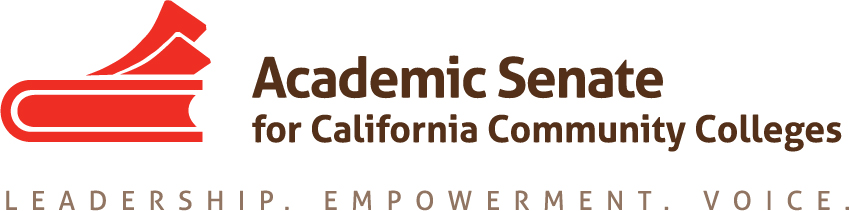 Career Technical Education Leadership CommitteeOctober 14, 202012:45-2:30pmMeeting MinutesWelcome-Mayra Cruz, Julie Oliver, Lynn Shaw, Kristina Perkins, Christie Dam, Olivia Herriford, Elmida Baghdaserians, Robby Bodden, Angelica Campos, Miguel Rother, Donald Laird, Violeta Wenger, Christy Coobatis, Tina McClurkinCall to Order and Adoption of the AgendaCheck-in (All)-Individual welcomes and check-ins by all members. Approval of the September 23, 2020 meeting minutes-ApprovedBasecamp training (ASCCC Director of Grants & Initiatives Miguel Rother) Miguel walked the group through the features of BasecampFocus Area Team Leads should be adding “To-Dos” as they arise, and others may also add items to the listBasecamp is also possible to use on phonesAll meeting docs (agendas and notes) will be in one folderReportsA. Student Senate CCC (Angelica)Equity Diversity Inclusion theme has been the focusImmigrant issuesAntiracism plan of action created after townhalls and listening sessionsWorking with student body organizations to help implement plan of actionFall Plenary-“Grow Your Own Base” need more faculty and classified that represent the student bodyEducational curriculum that represents student needs and wants, such as more Ethnic Studies coursesDeaf Awareness Townhall being scheduled to help bring awareness of deaf students in CCC systemLots of advocacy to empower students who are on boards of trusteesB. Academic Senate CCC (Mayra/Julie)Fall Plenary registration now open; Addressing AntiBlackness and IDEAs in Academic and Professional Matters Exemplary Program Award nominations open due Nov 9th Summer-successful institutes (leadership and curriculum)Area meetings this Friday and SaturdayC. Fall Plenary breakout sessions assignments (Mayra)Grow Your Own-Elmida, AngelicaEquity Law Enforcement and in First Responders & Training-Mayra, Lynn, DonCommunity norms proposed addition for CTELC (Lynn) Add, “Recognize that there is white privilege and that anti-racism is a focus of your work together.”Focus Areas Teams Report (Leads and members)Committee priorities Identified committee goals at first meetingReviewed each individual resolution to determine what has been done and what still needs to be doneReview CTE Liaison surveysAssigned duties and timelines Trying to schedule monthly meetingsMinutes loaded on BasecampCommunication and Support to CTE LiaisonsOctober memo to be created to send to CTE LiaisonsReviewing the CTE survey with a lens for communication, determining top 3-5 priorities Creating communities of support among CTE Liaisons. ASCCC provided a list of all CTE Liaisons. Regional Consortia Chairs are very interested in collaborating with us on projects, including co-funding. These may include professional development, communities of practice, or other ideas we would like.  Also sent a long list of free resources to Lynn which se forwarded to Mayra.  Professional Development and LearningPlanning out a program for virtual sessions, with guidance on topics from CTE survey, will be selecting 7-8 topics and creating a calendar for PDUpdating the Canvas moduleHigh interest in technology alignment and support of lab classes, and equity and anti-racismOlivia would like a co-lead for this group to cover when she is unable to attend. Tina will be co-lead. Career NonCredit Education Institute (April 30-May 2, 2021) in collaboration with the NonCredit Committee- November 19th joint meeting Webinars, Zoom sharing sessions, conversations programUpdate Canvas module: Focus on Career/Technical EducationNext meeting (Mayra)November 18 2:30pmNext meeting topics (All)GE use of Perkins equipment issue (Christy)Upcoming events Fall Plenary 2020 (November 5-7)Theme: Addressing Anti-Blackness & IDEAs (Inclusion, Diversity, Equity, and Anti-Racism) in Academic and Professional MattersAnnouncementsEventsApplication for Statewide Service – http://asccc.org/content/application-statewide-serviceOther (from members)Robby, Evergreen Valley College, auto dept collaborating with correctional facility to start a program there. Pilot program this spring. Christie-cooperative work experience faculty met with Nexus Edge to talk about badging backed by industry. Adjournment Status of Previous Action ItemsIn Progress (include details about pending items such as resolutions, papers, Rostrums, etc.)Focus area team plansFocus area team lead roleCompleted (include a list of those items that have been completed as a way to build the end of year report). Committee charge reviewFall 2020 Plenary breakout assignments20-21 Action Plan components review and formation of focus area teams (3) CNEI Marketing blurb Fall Rostrum article Credit for Prior Learning as an Equity Lever Co-Authors: Jackie Martin, Chantee Guiney, Jodi Lewis & Mayra CruzBasecamp set upFall 2020 calendar of meetingsCCCAOE Conference Sept 30-Oct 2, 2020 (Shaw)Career Technical Education Leadership Committee (CTELC)
The CTE Leadership Committee provides recommendations on career and technical education issues. Through recommendations to the ASCCC Executive Committee, the committee provides assistance to community college districts to ensure that career technical education and its instruction is responsive and aligned to current and emergent industry trends, and ensures that similar courses, programs, and degrees are portable among community college districts, while expanding the participation of CTE faculty in leadership roles at the local, regional, and statewide levels through its ongoing professional development efforts.